Disabilities Advisory Council 	Meeting:	Disabilities Advisory Council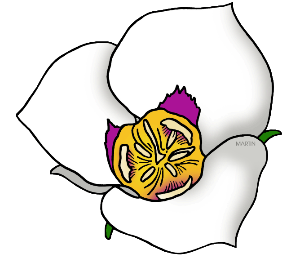 Date:	11/19/2019Start Time:	2:00 P.M.End Time:	4:00 P.M.Location:	Multi-Agency State Office BuildingDivision of Services for People with Disabilities 195 North 1950 West, Room 1020 BSalt Lake City, UT 84116Welcome and Announcements:Presenter:The Council Chair will open the meeting	Chair, Amber FosterNew Business Items:	Presenter:Presenters may present out of order due to scheduling constraintsRape Prevention and Education	Jessica Stahle, DSPDSettings Rule / PCSP Workgroup	Amy Huppi, DSPD NCAPPS	Saska Rajcevic, DSPDSELN 	Bob Downing, DSPDSIS Replacement Workgroup	Anne Stephens, DSPDPublic Comments:	Public in AttendanceAttending members of the public are invited to present  items for discussionDiscussion of Future Topics/Setting Next Agenda:	Council MembersThe next meeting is TBD in the first quarter of 2020 from 2 to 4 pm at the Multi-Agency State Office Building Individuals needing special accommodations (including auxiliary communicative aids, services, etc.) are encouraged to contact Anna Owen at 801-538-4092 or aowen@utah.gov.	DSPD= Division of Services for People with Disabilities	DOH= Utah Department of Health	DHS= Department of Human ServicesCall-in option number: 1-877-820-7831, participant code: 396008